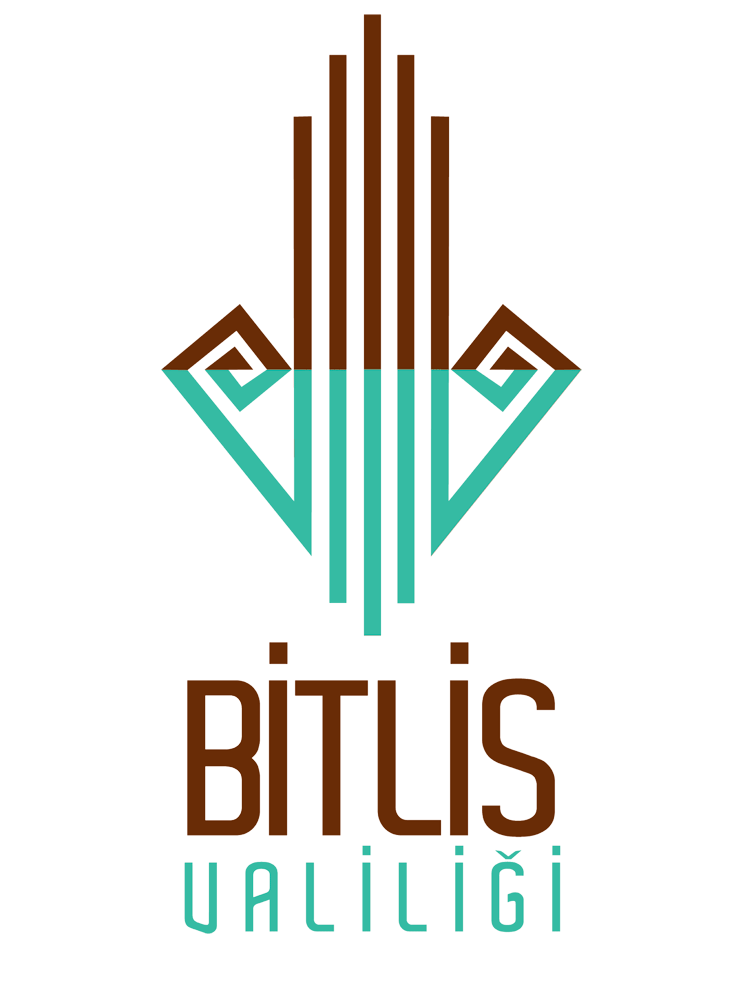 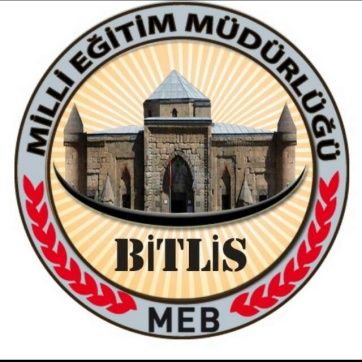 T.CBİTLİS VALİLİĞİBitlis Milli Eğitim MüdürlüğüHER ÖĞRENCİNİN BİR KİTABI OLSUN PROJESİPROJENİN AMACI : Projenin temel amacı, öğrencilere kitap okuma alışkanlığı kazandırmak; öğrencilerin kendini ifade etmelerinin, iletişim ve sosyal becerilerinin gelişmesini desteklemektir. Öğrencilere kitap okuma alışkanlığı kazandırarak, toplumsal duyarlılık ile yorumlama bilgi ve becerisi kazandırmak amaçlanmaktadır. Bu yolla öğrencilerin analitik düşünen, düşündüğünü doğru ve açık bir şekilde ifade edebilen, algılama gücü yüksek, yorum ve sentez yapabilen, sorgulayan, tartışan, doğruların tek noktadan değil çeşitli bakış açılarıyla ortaya çıkacağını kavramış, güzellik duygusu ve estetik anlayışı gelişmiş, kültürlü, milli ve manevi değerlere sahip yüksek karakterli bireyler olarak yetiştirilmesine katkı salamaktır.PROJE KAPSAMI : Bitlis il ve ilçelerinde yer alan okulöncesi, ilkokul, ortaokul ve ortaöğretim kurumları PAYDAŞLAR VE HEDEF KİTLESİ : Okul yönetimleri, öğretmenler, Okul personeli, öğrenci, veliler ve vatandaşlarPROJENİN GEREKÇESİ: Okullarımızdaki kütüphanelerin öğrenciler tarafından yeter derecede ve etkin kullanımının sağlanarak kitap okuma alışkanlığının geliştirilmesi gerekmektedir. Dünyadaki kitap okuma istatistiklerini incelediğimizde, gelişmiş ülkelerin insanlarının yıllık kitap okuma oranlarının da yüksek olduğu görülmektedir. Okuma kültürü eksik olan bireylerin kendilerini ifade etmelerinde zorlandıkları görülmektedir. Bu eksikliği gidermek ve iletişim ihtiyacını çağdaş anlamda karşılayabilmek için kitap okumanın vazgeçilmez olmasından dolayı kitap okuma oranındaki artış hayata hazırlanma becerilerinde artışı getirecektir. Yıllık kitap okuma alışkanlığının ilimiz bazında bir artış göstermesine rağmen gelişmiş ülkelerle kıyaslandığında yeterli düzeyde olmadığını ve daha da geliştirilmesi gereğini ortaya çıkarmaktadır. Projemizle başlatacağımız ve “her öğrencinin bir kitabı olsun sloganıyla “yola çıkacağımız bu projeyle mevcut okuma seviyelerinde yüzde 20 oranında bir artış sağlanması öncelikli olarak hedeflenmektedir. Okullarımızda mevcut kütüphanelerimizin etkin kullanılması ve her öğrencinin sahip olduğu kitabı dönüşümlü olarak tüm öğrenciler tarafından okunması sağlanırken aynı zamanda öğrencilere, kitap okuma heyecanı kazandırılacak, diğer yandan okulların ihtiyacı olan kütüphanelere kitapların temini çalışmaları başlatılarak her okulun kütüpheneye sahip olması desteklenecek ve kütüphaneler modernize edilerek yeni güncel kitaplarla donatılması sağlanacaktır. Öğrencilerimize kitap okuma alışkanlığı kazandırılarak, ailelerinin de kitap okumaya yönelmeleri sağlanacak böylece ilimizde kitap okuma kültürünün geliştirilmesi ve ve yaygınlaştırılması sağlanacaktır. Bunun için öğrenci velileriyle okulun kütüphanesinde toplantılar düzenlenerek kitap okumanın önemi hakkında seminerler verilecektir.PROJE UYGULAMA BASAMAKLARI :Tüm okullarımızda projenin uygulanmasından sorumlu bir yönetici ve bir öğretmen belirlenecektir. Okullar kitap okuma planlamasının yaparken tüm kurum personelinin katılımı sağlayacak bir eylem planı ve okuma zaman çizelgesi oluşturulacaktır. Eylem planlarının özellikle öğrencilerimize okumanın sevdirilmesine, okuma alışkanlıklarını geliştirilmesine ve okumanın bir kültür haline dönüştürülmesine yönelik olmasına dikkat edilecektir.Okullarımızı Uygulaması gereken temel faaliyetler işlem basamakları: (Okulun imkânları ve çevre şartlarına göre geliştirilebilir)Her sınıfta öğrenci sayısı kadar kitap bulundurulacak (kitap alabilen öğrenciler kendileri alacak alamayanlara kitap temini yapılacak.) Kitap seçimi yapılırken önce sınıf şube rehber öğretmeni sonra okul komisyonu tarafından değerlendirilecektir.Her öğrenci kitabını okuduktan sonra dönüşümlü olarak kitaplarını birbiriyle değiştirecek. Bu durum aynı zamanda paylaşma duygusunu ve okuduğu kitabı birbiriyle tartışabilme, farklı yorumlayabilme yeteneğini geliştirecektir.Her öğrenci okuduğu her kitabın bir sayfa kadar analizini (eleştirisini) yapacak ve hazırladığı analiz raporunu arkadaşlarına sunduktan sonra dosyalanmak üzere öğretmenine teslim edecektir.Kitapları okuyan öğrencilerin yapmış olduğu bir sayfalık kitap eleştirisi önce sınıf bazında sonra okul bazında değerlendirilecek. Her ay okulda ilk üç dereceye giren eleştiriler belirlenecektir.Milli Eğitim Müdürlüğünün web sayfasında açılacak olan linkte okullar aylık olarak çalışmalarını paylaşacak ve her okul en iyi üç kitap eleştirisini müdürlüğümüze gönderecektir.Sorumlu öğretmen tarafından kitap okuma çizelgesi oluşturularak her öğrencinin okuduğu kitaplar bu çizelgeye işlenecek. Ve izleme faaliyetlerinde gösterilecektir.Öğretmenler bu kitap analizlerini değerlendirip öğrencilere kanaat notuna dönüştürülerek öğrenci onure edilecektir.Yine belli zamanlarda öğrenciler okudukları kitapların tanıtımını sınıf içinde yapacak ve en iyi tanıtımı yapan öğrenci ödüllendirilecek. Ayrıca kitap tanıtımlarını hazırladıkları afiş ve broşur haline getirerek sene sonunda sergiye dönüştürmeleri sağlanacak.Sergi çalışmalarında kitapları afişlerle en iyi anlatan öğrenciler yılın öğrencileri olarak okul idaresi tarafından ödüllendirilecek ve yaz ayında oluşturulacak yaz kitap okuma kamplarına katılmaya hak kazanacaklardır. Kamplar Ahlat Adilcevaz sahillerinde yapılacaktır.PROJE PAYDAŞLARI VE PROJEDEKİ ROLLERİİl Milli Eğitim Müdürlüğü  İl Proje  yürütme ve izleme  kurulunu oluşturmak Planlama, koordinasyon Okullardaki uygulamaları teşvik etmek, sonuçlarını takip etmek, İlçe Milli Eğitim Müdürlükleri ilçe Proje yürütme ve izleme kurulunu oluşturmakKoordinasyon ve yılsonu etkinlikleri paylaşıma açmak, Okullardaki uygulamaları teşvik etmek, sonuçlarını takip etmek,  Okullar: Okul yürütme kurulunu oluşturmak Okul proje koordinatörü yönetici ve öğretmenlerini belirlemek, Okula özgü eylem planı hazırlamak, Etkinlikleri kayıt altına almak, il veya ilçe etkinliklerine katılım için çalışmalarını raporlamaYıl sonu Etkinliği hazırlamakPROJE YÜRÜTME ÜST KURULUMilli Eğitim MüdürüMilli Eğitim Müdür YardımcısıMilli Eğitim Şube Müdürü Eğitim DenetmeniİL YÜRÜTME KURULU Milli Eğitim Şube Müdürü Eğitim Denetmeni, Milli Eğitim Müdürlüğü Ar-Ge BirimiEdebiyat Öğretmenleri, Türkçe öğretmenleri ve Sınıf öğretmenlerinden oluşur a) ilçe Yürütme Kurullarına bilgi aktarımlarında bulunmak. b) Proje surecini takip etmek karşılaşılan sorunlarda çözüm önerileri getirmek. İLÇE YÜRÜTME KURULU İlçe Milli Eğitim Müdürü, İlçe Milli Eğitim Şube Müdürü, Okul Müdürü (Okulöncesi, İlkokul, Ortaokul ve Ortaöğretim okulları müdürleri), ve öğretmenlerden (Edebiyat öğretmeni, Türkçe öğretmeni, BranĢ Öğretmeni ve Sınıf öğretmeni) oluşturulur. a) ilçe Proje Yürütme Kurulunu oluşturmak, b) il Proje Yürütme Kurulunca belirlenen iş ve işlemleri ilçede uygulanacak şekilde düzenlemek, c) ilçede, il yürütme kurulunca belirlenen etkinlikleri uygulamak, d) Proje uygulamalarını ve yapılan çalışmalara destek olacak uygulamalar yapmak, e) Projenin yürütülmesini ve bilgi akışını sağlamak .OKUL YÜRÜTME KURULU Okul müdürü, Okul müdür yardımcısı, Rehber öğretmen, Edebiyat öğretmeni, Türkçe öğretmeni, Sınıf öğretmeni, okul müdürünün uygun gördüğü branş öğretmenlerinden oluşur. (Kurum çalışanları ve veliler yürütme kuruluna alınması tavsiye edilir.) a) il ve ilçe yürütme kurullarınca belirlenecek etkinlikler ve çalışma konularında okullarda çalışmaları organize etmek, yapmak, sonuçlandırmak ve raporlaştırmak. b) Oluşturulan raporlar ve yapılan çalışmaları izleme ve değerlendirme çalışmalarında göstermek üzere okulda muhafaza etmek.PROJENİN BEKLENEN SONUÇLARIİlde Kitap okuma oranı yüzde 20 artış sağlandıOkumaya bağlı olarak başarı düzeyleri arttıTürk dilini doğru ve etkili kullanma anlama ve yorumlama becerileri arttıOkuduğunu anlama yetenekleri gelişti.Öğrencilerin yaratıcı düşünme ve üretme becerileri arttı.Farklı bakış açıları geliştiren, hayal gücü zenginleşmiş, yaratıcı düşünen nesillerin yetişmesine katkı sağlanacaktır..İZLEME DEĞERLENDİRMEProjenin uygulamaların izlenmesi, il ve ilçe milli eğitim müdürlüklerince okullarda yapılan etkinlik örneklerinin izlenmesi, katılımın sağlanması paylaşıma açılması yoluyla yapılacaktır. Öğretmenler tarafından tutulan okuma çizelgeleri ve kitap analiz raporları belli dönemlerde Merkez Proje yönetim ve izleme  Kurulu  tarafından alan ziyaretleri gerçekleştirilerek kontrolleri yapılacaktır.Yıl sonunda yapılabilecek kitap tanıtım sergileri ile de çalışmaların sergilenmesi yoluyla yapılacaktır.